«12 » ноябрь 2021 й                          № 29-4                     « 12 »ноября 2021 г.О публичных слушаниях по проекту решения «О внесении изменений и дополнений в Устав сельского поселения Новонадеждинский сельсовет муниципального района Благовещенский район Республики Башкортостан»В    соответствии     со   ст. 28 Федерального закона № 131-ФЗ «Об общих принципах организации местного самоуправления в Российской Федерации», ст.11 Устава сельского поселения Новонадеждинский сельсовет муниципального района Благовещенский район Республики Башкортостан Совет  сельского поселения Новонадеждинский сельсовет муниципального района Благовещенский район Республики БашкортостанРЕШИЛ:        1. Вынести на публичные слушания проект решения «О внесении изменений и дополнений в Устав сельского поселения Новонадеждинский сельсовет муниципального района Благовещенский район Республики Башкортостан» (прилагается).    2. Поместить для ознакомления населения проект решения «О внесении изменений и дополнений в Устав сельского поселения Новонадеждинский сельсовет муниципального района Благовещенский район Республики Башкортостан» в зданиях администрации сельского поселения Новонадеждинский сельсовет муниципального района Благовещенский район Республики Башкортостан по адресу: с. Новонадеждино ул. Советская д. 26; библиотека по адресам: с. Новонадеждино ул. Советская д.6;   3  . Провести       публичные       слушания       по        проекту       решения«О внесении изменений и дополнений в Устав сельского поселения Новонадеждинский сельсовет муниципального района Благовещенский район Республики Башкортостан»  26 ноября 2021 года  в 15 часов 00 минут по адресу: Республика Башкортостан, Благовещенский район, с. Новонадеждино, ул. Советская, д.26 в здании Администрации сельского поселения Новонадеждинский сельсовет муниципального района Благовещенский район Республики Башкортостан. 4. Подготовку    и     проведение    публичных   слушаний    по    проекту  решения «О внесении изменений и дополнений в Устав сельского поселения Новонадеждинский  сельсовет муниципального района Благовещенский район Республики Башкортостан» возложить на комиссию по подготовке и проведению  публичных слушаний по проектам муниципальных правовых актов местного значения сельского поселения Новонадеждинский сельсовет муниципального района Благовещенский район Республики Башкортостан (Мирхайдарова Р.Г.)5. Установить        прием         письменных       предложений       жителейсельского поселения Новонадеждинский  сельсовет муниципального района Благовещенский район Республики Башкортостан по проекту решения «О внесении изменений и дополнений в Устав сельского поселения Новонадеждинский  сельсовет муниципального района Благовещенский район Республики Башкортостан» до 26 ноября  2021 года включительно   по адресу: Республика Башкортостан  Благовещенский район, с. Новонадеждино,  ул. Советская, д. 26   с 14.00 до 17.00 часов.  6. Администрации   сельского поселения Новонадеждинский сельсовет муниципального района Благовещенский район Республики Башкортостан обеспечить явку граждан на публичные слушания.    7. Обнародовать настоящее решение на официальном стенде Администрации сельского поселения Новонадеждинский сельсовет муниципального района Благовещенский район Республики Башкортостан по адресу: Республика Башкортостан  Благовещенский район, с. Новонадеждино,  ул. Советская, д. 26  16 ноября 2021 года. Глава сельского поселения                                                        Н.П. АкимкинаБАШКОРТОСТАН РЕСПУБЛИКАhЫБЛАГОВЕЩЕН РАЙОНЫ МУНИЦИПАЛЬ РАЙОНЫНЫҢ  ЯҢЫ НАДЕЖДИН АУЫЛ СОВЕТЫ  АУЫЛЫ БИЛӘМӘhЕ СОВЕТЫРЕСПУБЛИКА  БАШКОРТОСТАНСОВЕТ СЕЛЬСКОГО ПОСЕЛЕНИЯ НОВОНАДЕЖДИНСКИЙ СЕЛЬСОВЕТМУНИЦИПАЛЬНОГО РАЙОНА БЛАГОВЕЩЕНСКИЙ РАЙОН       ҠАРАР                                                                                                РЕШЕНИЕ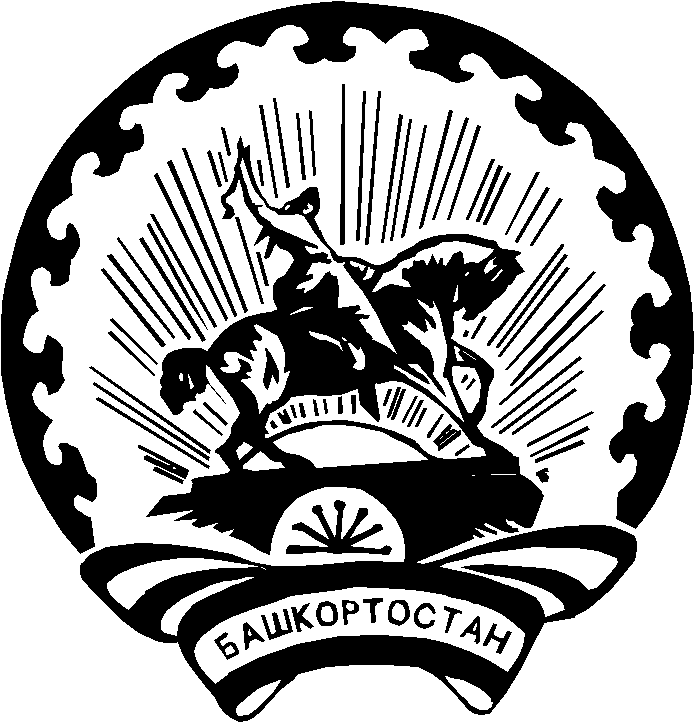 